1199, rue Principale,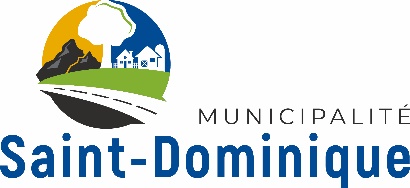 Saint-Dominique, Québec, J0H 1L0Tél : 450 774-9939 #2urba@st-dominique.ca                Formulaire de demande de permis et/ou certificat d’autorisationCoordonnées (Réservé à l’administration) Informations sur la propriété visée par la demande Identification de l’exécutant des travauxDescription des travaux à réaliser ou du changement d’usage projeté Renseignements supplémentaires requisDocuments fournis (réservé à l’administration)_____________________________							________________________Signature du requérant								Date (réservé à l’administration)Version 2020-07-22   réception/urba/formulaire				ConstructionDémolition Installation septiqueChangement d’usageDéplacementEnseigneTravaux en rive/littoralLotissementRéparationRénovationPiscineAutres____________Date de la demandeNom du ou des propriétaire(s)Mandataire **Note : Autorise un mandataire (personne autre que le propriétaire) à entreprendre les différentes démarches administratives et agir comme signataire dans un projet donné. *Note : Autorise un mandataire (personne autre que le propriétaire) à entreprendre les différentes démarches administratives et agir comme signataire dans un projet donné. *Note : Autorise un mandataire (personne autre que le propriétaire) à entreprendre les différentes démarches administratives et agir comme signataire dans un projet donné. Téléphone(Résidence)(Autre)CourrielAdresse complète où seront réalisés les travaux (ou # lot)______________________________________             ______________                                   (# civique, rue ou # lot)                                                                      (code postal)______________________________________             ______________                                   (# civique, rue ou # lot)                                                                      (code postal)Matricule# de lot(s)# de lot(s)SuperficieTerrain contaminéRésidence pour personnes âgéesZone Assujettie au PIIASituée en zone agricole désignéeTravaux réalisés par le propriétaire       oui          non      (si non, remplir la section ci-dessous)Travaux réalisés par le propriétaire       oui          non      (si non, remplir la section ci-dessous)Travaux réalisés par le propriétaire       oui          non      (si non, remplir la section ci-dessous)Travaux réalisés par le propriétaire       oui          non      (si non, remplir la section ci-dessous)Nom de l’entrepreneurAdresse de l’entrepreneur______________________                   _____________________                (# civique, rue)                                                                         (Ville, code postal)______________________                   _____________________                (# civique, rue)                                                                         (Ville, code postal)______________________                   _____________________                (# civique, rue)                                                                         (Ville, code postal)TéléphoneNuméro de licence RBQDébut des travauxFin prévue des travauxCoût estimé des travauxCoût du permis/certificat d’autorisationPlan d’implantationCertificat de localisationPlan de lotissementCroquis de constructionPlan d’architectes/ingénieurs/etc.Support visuel (photos/dépliants/etc.)Contrat notariéRapport d’un consultantPlan d’aménagement intérieurPlan d’aménagement extérieur